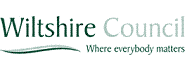 Army Basing Newsletter - December 2017This publication aims to regularly update you on the Army Basing Programme (ABP) announced in 2013 stating some 4,000 additional Service personnel plus their families would relocate to Salisbury Plain by 2020.Contract for 917 Service Family Accommodation (SFA) awarded to Lovell: Following HM Treasury and Cabinet Office approval, the MOD awarded the contract to Lovell for the 917 new service family homes (SFA) at Bulford, Larkhill and Ludgershall.  Lovell has already undertaken enabling works, such as ground clearance and provision of roads and services.  All houses will be built by May 2020, with sufficient housing provided across Salisbury Plain to accommodate all families relocating from Germany in 2019.    The Larkhill development is now to be undertaken in four phases, with planning permission for the first three phases in place.  The application for the fourth phase is to be submitted during January 2018 and local councillors were consulted on 28 November.  Planning for the Bulford and Ludgershall sites has been approved.Garrisons Development: Construction work continues at pace behind the wire (Tidworth, Larkhill, Bulford and Perham Down).  Single living accommodation, mess extensions, Regimental Headquarters and technical buildings are underway or have been completed.  Demolition and groundworks have begun at Larkhill for the new ‘Super Diner’; one of the key ‘eat and sleep’ assets to be completed in time for the return of troops in Summer 2019.Schools Build: The construction of the new St Michaels School at Larkhill is now clearly visible and is running to programme.  Planning permission to extend the Avon Valley College (AVC) at Durrington was granted, subject to conditions, at the Strategic Planning Committee on 11 October 2017 (17/05062/DP3).  The tender process for AVC will be completed January 2019, with planning for Ludgershall Primary School and Wellington Academy extension underway.  Planning applications for these two latter schools are being prepared.  All additional places will be available in August 2019, in good time for the arrival of the army units arriving in the summer of 2019. Larkhill Roadworks: There are continued temporary traffic lights at The Packway on the west section of the new roundabout, whilst the highway is being re-aligned to suit the new layout and to provide sufficient width for a section of new combined footpath / cycleway alongside.  The final resurfacing of the carriageway continues and The Packway is set to be reopened before Christmas.   A temporary surface to the eastbound carriageway will be formed commencing the week of 11 December 2017.  Next spring, the temporary surface will be lifted and re-laid, but these works should be co-ordinated with the extension of the new footpath / cycle-way, to minimise disruption. The works taking place to install a new sewer pipe along parts of Fargo Road and Tombs Road will continue until 23 February 2018.  In addition, Wiltshire Council will be implementing an emergency road closure on the Wiltshire Council section of Fargo Rd, now on 14 December 2017, between 9.00 am and 3.00 pm. to carry out some repairs adjacent to the A345 and Woodhenge.Further details of any disruptions will be issued through future Travel Notices once the consultation with Wiltshire Highways and other relevant stakeholders has been concluded.  Any queries regarding the roadworks are to be sent to: DIO-ABPSPTARoadworks@mod.uk.Future ActivitySummer 2018:		St Michael’s Primary school build is due to complete enabling transfer from FigheldeanBy August 2019:  	Additional school capacity required by the Army Basing Programme will be completed Summer 2019: 		Majority of Service personnel are due to move to Salisbury Plain.For more information visit:  http://www.wiltshire.gov.uk/communityandliving/mci-new.htm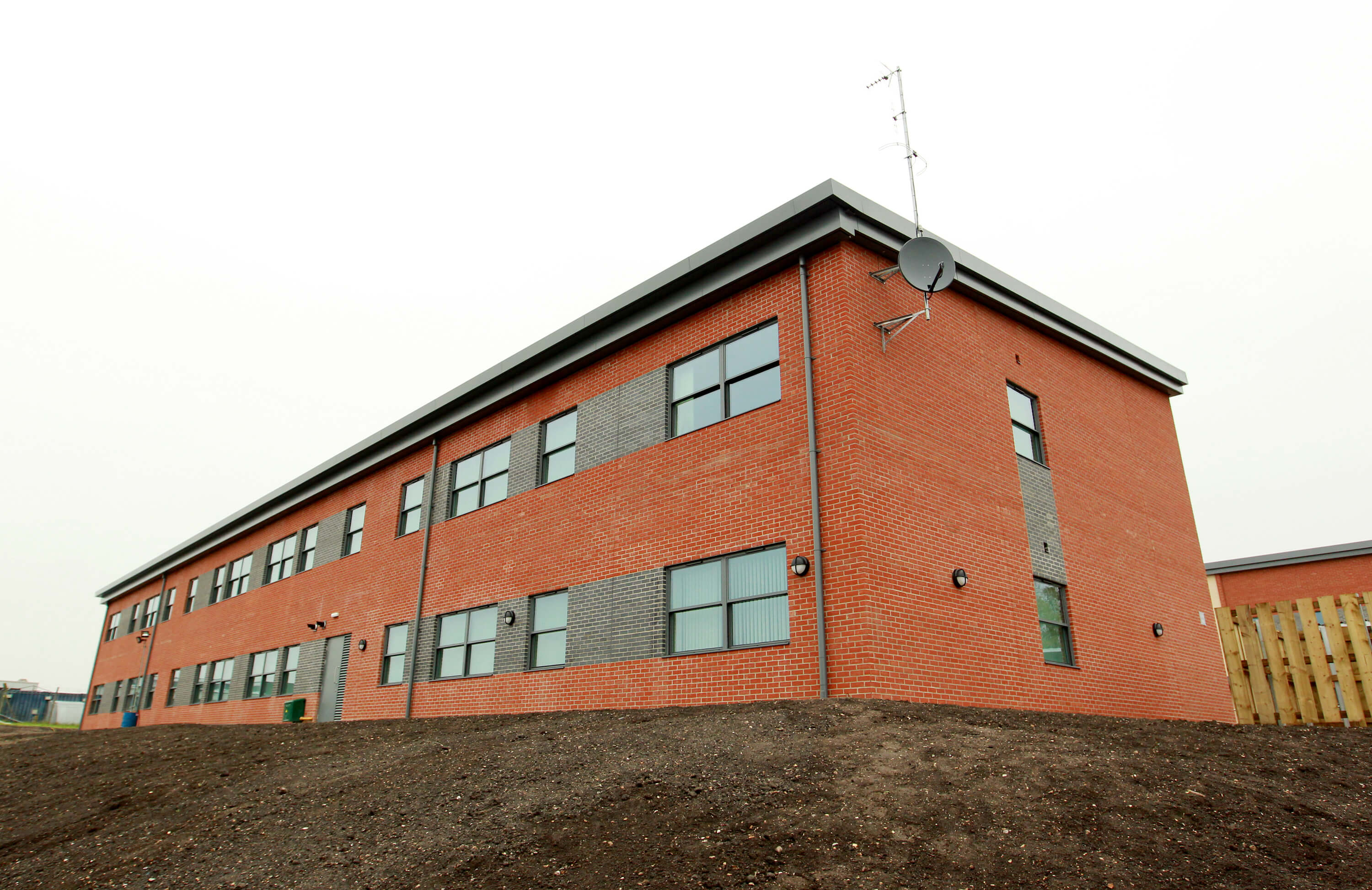 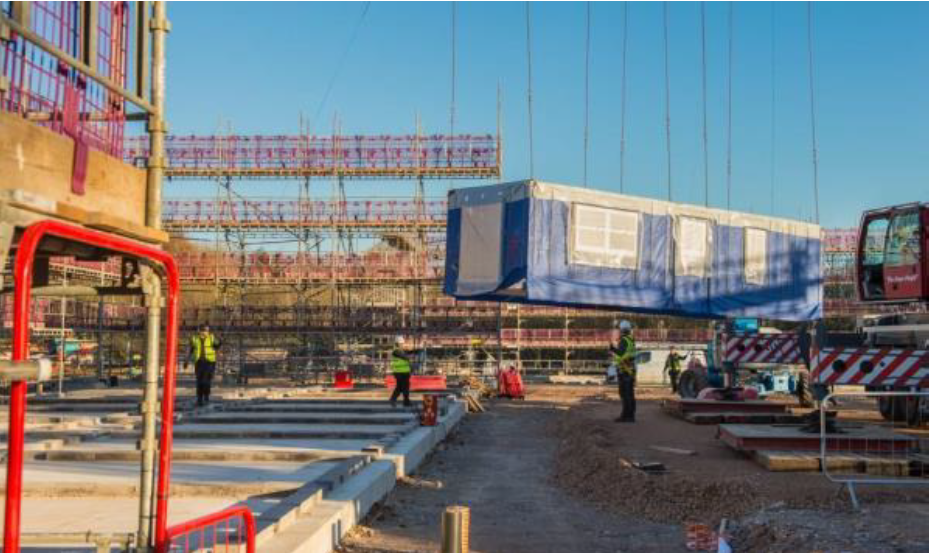 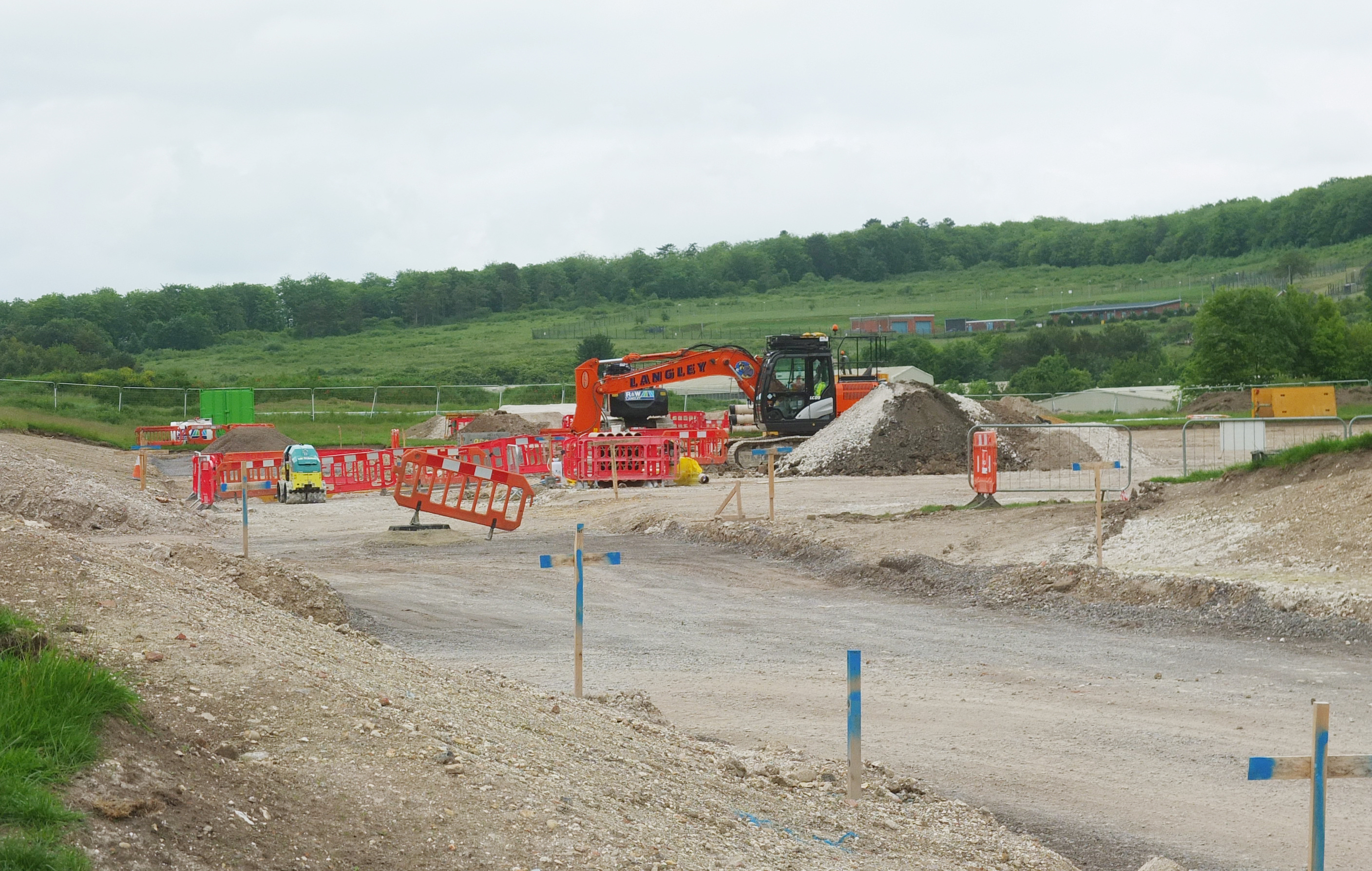 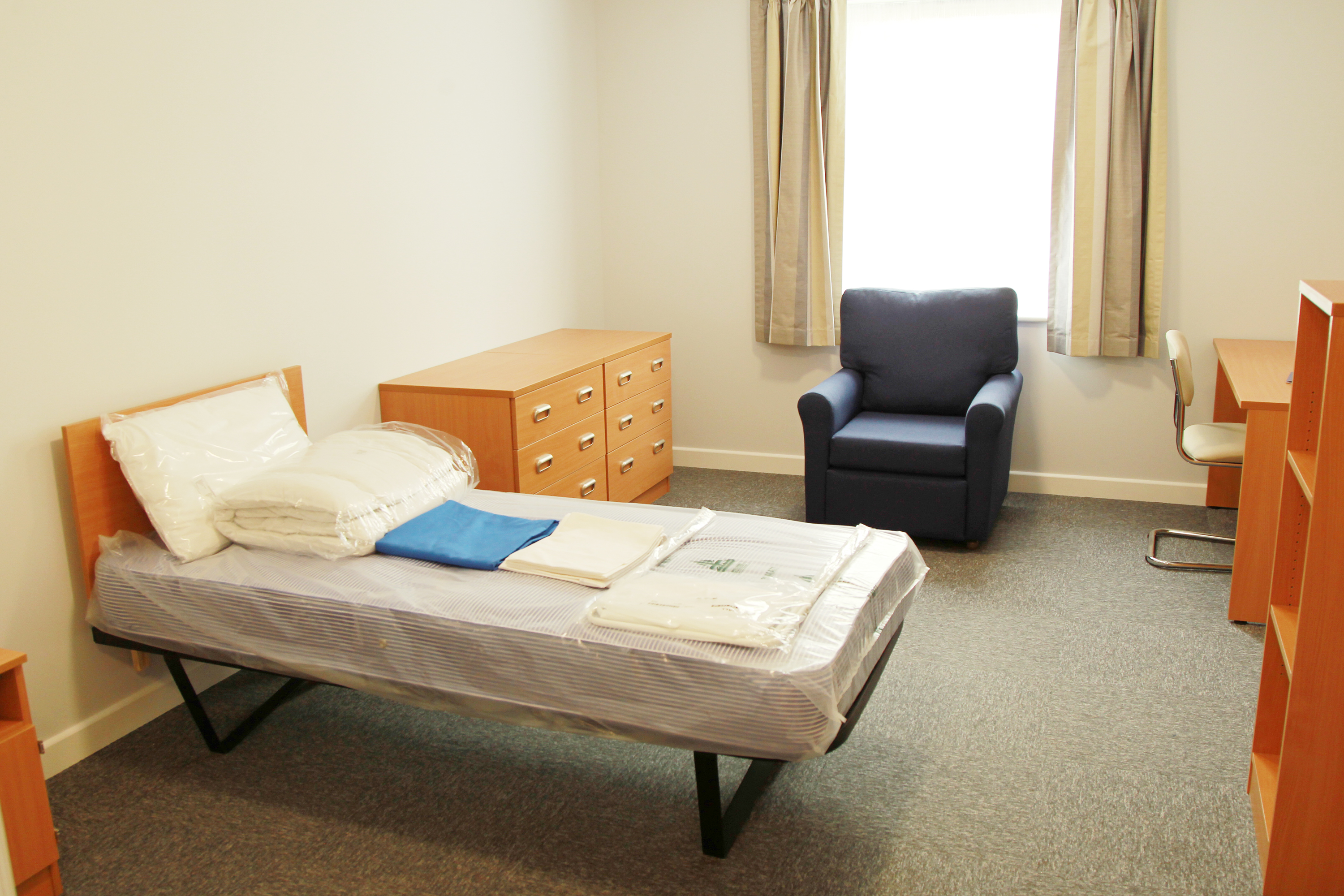 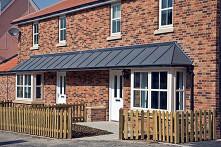 